VSTUPNÍ ČÁSTNázev komplexní úlohy/projektuInstalace a konfigurace OS pro IoTKód úlohy18-u-4/AC46Využitelnost komplexní úlohyKategorie dosaženého vzděláníM (EQF úroveň 4)Skupiny oborů18 - Informatické oboryVazba na vzdělávací modul(y)Síť internetu věcíŠkolaStřední průmyslová škola a Vyšší odborná škola, Písek, Karla Čapka 402, Karla Čapka, PísekKlíčové kompetenceKompetence k učení, Kompetence k řešení problémů, Digitální kompetenceDatum vytvoření13. 06. 2019 22:51Délka/časová náročnost - Odborné vzdělávání16Délka/časová náročnost - Všeobecné vzděláváníPoznámka k délce úlohyRočník(y)4. ročníkŘešení úlohyindividuálníCharakteristika/anotaceCílem komplexní úlohy je otestovat u žáka dovednost vytvořit síť internetu věcí (IoT).Žák prokáže schopnost sestavit síť mezi více uzly a vytvořit komunikaci Machine to Machine (M2M). Přitom používá technickou dokumentaci a volí vhodnou topologii sítě, drátové nebo bezdrátové komunikační technologie a komunikační protokoly. Žák je schopen vytvořit menší síť tvořenou minimálně dvěma koncovými uzly v roli senzorů nebo aktorů s branou pro připojení do internetu včetně sdílení dat jednotlivých uzlů.JÁDRO ÚLOHYOčekávané výsledky učeníŽák:podle zadání vytvoří síť IoTpopíše použité komunikační protokolypoužije bezdrátovou technologii komunikacekonfiguruje prvky jednoduché IoT sítězabezpečí bezdrátovou síťSpecifikace hlavních učebních činností žáků/aktivit projektu vč. doporučeného časového rozvrhuŽák při řešení úlohy bude provádět následující činnosti:studuje popis prvků sady zařízení IoTnaprogramuje v příslušném vývojovém prostředí funkční uzly sítě IoT podle zadánípopíše použité komunikační protokolypoužije zabezpečenou bezdrátovou technologii komunikace mezi prvky sítěnainstaluje a konfiguruje případný OS pro jednoduchou IoT síťvyplní dokumentaci do pracovního listuMetodická doporučeníKomplexní úloha může být využita v rámci předmětu praktického vyučování, např. v předmětech Datové sítě, Programování, Operační systémy, nebo jako jedna z úvodních úloh ve volitelném předmětu IoT.Na úloze pracuje žák samostatně – k tomu má dispozici sadu zařízení IoT.

Teoretický základ se předpokládá v oblasti datových sítí, programování a operačních systémů.

Praktický základ se předpokládá v oblasti práce s nepájivým polem, připojení napájení a jednoduchých periferií k mikrokontroléru, práce ve vývojovém prostředí.Způsob realizaceSeminární/ročníková práce žáka, nebo součást praktické výuky. Praktická, reálné pracovní prostředí, tvorba dokumentace včetně topologie sítě.Pomůckypočítač s požadovanou nainstalovanou platformou OSpřipojení k internetuinstalační nosiče s ovladači k požadovaným programům s právem instalovatperiferní zařízenívhodné programy pro ověřování kompetencí žákasada zařízení IoT (SW a HW potřebný ke splnění zadání)Konkrétní pomůcky viz. metodické listyVÝSTUPNÍ ČÁSTPopis a kvantifikace všech plánovaných výstupůŽák má:vytvořit funkční síť IoTzpracovat dokumentaci vlastního řešení formou pracovního listuKritéria hodnoceníHodnocení individuální – hodnotí se u jednotlivých dílčích částí zadaný úkol – fyzická realizace/konfigurace sítě IoT a kvalita zpracování dokumentace (pracovního listu dílčí části úlohy).Výsledné hodnocení se skládá z:- funkčnost řešení a postup práce při tvorbě IoT - 70%

- vypracování pracovního listu - 30%Pro splnění komplexní úlohy je potřeba, aby žák splnil každé ktitérium alespoň na 50%, celkový průměr obou částí musí být 60%.Doporučená literaturaDoporučená literatura uvedena přímo u jednotlivých pracovních listů.PoznámkyObsahové upřesněníOV RVP - Odborné vzdělávání ve vztahu k RVPPřílohyPracovni-list_esp01-onewire-teplota-web.docxMetodicky-list_esp01-onewire-teplota-web.docxMetodicky-list_esp01-mqttklient-rpi-mqttbroker_nodere.docxPracovni-list_esp01-mqttklient-rpi-mqttbroker-nodered.docxMetodicky-list_rpi-mqttbroker-nodered.docxPracovni-list_rpi-mqttbroker-nodered.docxMetodicky-list_rpi-instalace-os-gpio.docxPracovni-list_rpi-instalace-os-gpio.docxMetodicky-list_ap-mikrotik.docxPracovni-list_ap-mikrotik.docxMateriál vznikl v rámci projektu Modernizace odborného vzdělávání (MOV), který byl spolufinancován z Evropských strukturálních a investičních fondů a jehož realizaci zajišťoval Národní pedagogický institut České republiky. Autorem materiálu a všech jeho částí, není-li uvedeno jinak, je Miroslav Paul. Creative Commons CC BY SA 4.0 – Uveďte původ – Zachovejte licenci 4.0 Mezinárodní.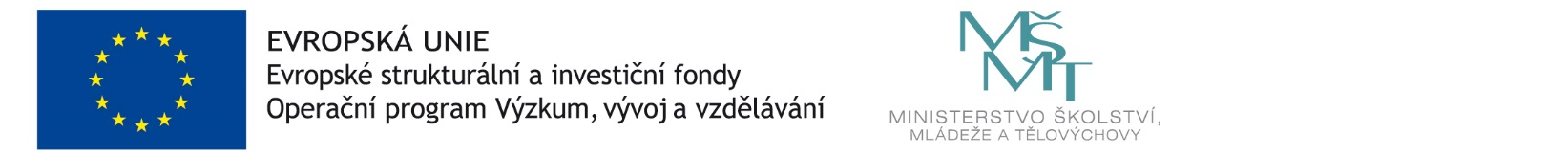 